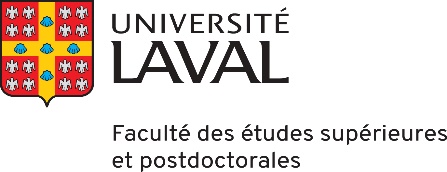 Postdoctoral Fellowship Training PlanThe Postdoctoral Fellowship Training Plan is a document which specifies the objectives of the fellowship, training content, planning the training content, expected results, supervision conditions, benefits expected for the fellow and other considerations if applicable. This guidebook is a framework which may be adapted, depending on the context, and it suggests points which may be considered when developing a training plan. The fellow is invited to develop his/her training plan with his/her supervisor within two weeks following the beginning of his/her postdoctoral fellowship.The Faculty of Graduate and Postdoctoral Studies recommends updating the training plan as needed. In the event of any discrepancy between the French and English versions of the document, the French version will always prevail and will always prevail and will always be used to solve doubts of interpretation and application.IDENTIFICATION OF THE PERSONS INVOLVEDFellow 		Date on which the fellow was awarded his/her doctorate		Home university		Status in Canada	 (Select a description)Field of research 		Supervisor 	Co-supervisor (if applicable) 	Faculty, Department where the fellowship is held 	Affiliated centre (if applicable)		TITLE OF THE FELLOWSHIP PROJECTAVAILABLE FINANCING FOR THE FELLOWSHIPSUMMARY DESCRIPTION OF THE FELLOWSHIP PROJECTPREREQUISITES REQUIRED FOR RESEARCH (linguistic skills, refresher courses, etc., if applicable) DATES SCHEDULED FOR THE BEGINNING AND END OF THE FELLOWSHIP TRAINING OBJECTIVES DURING THE FELLOWSHIP BENEFITS EXPECTED FOR THE FELLOW (acquisition of new skills or consolidation of expertise)  CONTRIBUTIONS EXPECTED FROM THE FELLOW TO THE PROJECT, LABORATORY, RESEARCH CENTRE OR FACULTY ACTIVITIES  SCHEDULED ACTIVITIESEXPECTED RESULTSACTIVITIES SCHEDULESUPERVISION CONDITIONSFor example: frequency and type of discussions, individual meetings, assessment of work progress, participation in group research, operation, (lab notebook, meetings, etc.).  INTELLECTUAL PROPERTY, CONFIDENTIALITY OR PARTNERSHIP AGREEMENTSFor example: publication of research results, data use, special provisions for subsidized or contract research, confidentiality, patents, etc.OTHER CONSIDERATIONS (if applicable)__________________________________________	_____________________________Signature of the postdoctoral fellow 						    Date___________________________________________   	_____________________________Supervisor’s signature							   Date_____________________________________		_____________________________Co-supervisor’s signature (if applicable)					   DateUSEFUL LINKSPersonal and professional developmentFaculty of Graduate and Postdoctoral Studies Some relevant policies and regulations
The following documents can be found here. Most of the contents are available only in French. Université Laval Postdoctoral Fellowship Welcoming and Supervision Directive (PDF, 192 Ko)Politique sur la conduite responsable en recherche, en création et en innovation (PDF, 258 Ko)Policy Governing Conflicts of Interest in Research, Creation and Innovation at Université Laval l (PDF, 402 Ko)
Modalités de gestion de l'éthique de la recherche sur des êtres humains (PDF, 191 Ko)
Recherche impliquant des êtres humains? Le projet doit être étudié et approuvé par le Comité d'éthique préalablement au recrutement (PDF, 4 Mo).
Directives relatives à la gestion des renseignements personnels et du matériel biologique recueillis dans le cadre de projets de recherche impliquant des sujets humains (PDF, 116 Ko)
Politique concernant l’utilisation des animaux en recherche, en enseignement et dans les tests (PDF, 168 Ko)
Politique relative au transfert de connaissances et de technologies (PDF, 270 Ko)Politique des trois grands organismes subventionnaires canadiens sur le libre accès aux publications (Website – English version)Politique sur la santé et la sécurité du travail (PDF - 113 Ko)Politique relative à la prévention, à la promotion et aux pratiques organisationnelles favorisant la santé globale en milieu de travail (PDF – 106 Ko)Règlement pour prévenir et contrer le harcèlement à l’Université Laval (PDF – 111 Ko)
Politique pour prévenir et combattre les violences à caractère sexuel à l'Université Laval (PDF - 315 Ko)Politique encadrant l'usage de cannabis à l'Université Laval (PDF - 172 Ko)Politique sur la sécurité des séjours à l'fellowational ou dans les régions éloignées du Canada (PDF - 105 Ko)Règlement Invention - Brevets (avec Règlement sur la propriété intellectuelle à l'Université Laval) (PDF - 405 Ko)Principes directeurs sur la reconnaissance des auteurs d'une publication (Website)Services (Some contents are available only in French)Residence servicesDaycare centreSports servicesParkingLibraryCopyright officeFellowational officeStudent help centreLaboratory securityJob placement servicesInformation technologies department (ITD)Spiritual and religious lifeCultural and artistic activitiesUniversité Laval medical clinicLiving in Quebec City and in QuebecQuébec Fellowational Grants and subsidies (Available only in French, except for the Canada websites)Grants and financial assistance Office (BBAF)Social Science and Humanities Research Counsel (SSHRC)Natural Sciences and Engineering Research Council of Canada (NSERCC)Canadian Institutes of Health Research (CIHR)Fonds de recherche québécois Nature et technologies (FRQNT)Fonds de recherche québécois Société et culture (FRQSC)Fonds de recherche québécois - Santé (FRQS)Institut de recherche Robert-Sauvé Santé et en sécurité du travail (IRSST)MITACS